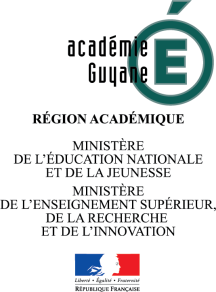 PALMARES DU CONCOURS NATIONAL DE LA RESISTANCE ET DE LA DEPORTATIONCNRD 2019, ACADEMIE DE GUYANEThème : «  Répressions et déportations en France et en Europe, 1939-1945. Espaces et histoire ».Le jury académique du CNRD, présidé par Jean-Marc PRIEUR, IA-IPR histoire-géographie, référent « mémoire et citoyenneté », s’est réuni le mercredi 17 avril 2019 et a désigné les lauréats suivants :Jean-Marc PRIEURIA-IPR histoire-géographieCatégorieEtablissementClasseNoms des élèvesProfesseur1. Devoir individuel lycéeLycée Gontran Damas. Rémire-Montjoly.1èreFELIX CliffordNon communiqué2. Travail collectif lycéeLycée Gontran Damas. Rémire-Montjoly.1èreAMIEMBA ChristineANNYLISE NeyhyBETIAN AdoofiennaDIAS CAMPOS GabrielaDIMANCHE MoyhanEGALITE KetchenaNon communiqué3. Devoir individuel collègeCollège Antoine Sylvère Félix. Macouria3èmeMBOUNGOU DiegoBONOT LaurelineCIVIER Christine4. Travail collectif collègeCollège Saint-Pierre. Matoury.3èmeFRANCILLONE OcéaneKALICHARAN SérénaHAUDEBOURG MaïwenBARBIER NadiyaBOSSE ShalimaFERON